Управление по физической культуре и массовому спорту администрации города Рязани,АНО «АРТА-СПОРТ», Биатлонный комплекс "Алмаз" (Рязанская область)П Р О Г Р А М М А 17-й этап Фестиваля лыжероллерных дисциплин 2017,Гонка с раздельным стартом – «РЯЗАН-SKI-й вызов»9 сентября 2017 г (суббота)К соревнованиям допускаются любители и профессионалы лыжероллерного спорта. Ограничений по выбору лыжероллеров нет. Допускаются участники на роликовых коньках. Стиль передвижения свободный.Заявки принимаются до 15.00, 08.09.17ПРЕДВАРИТЕЛЬНАЯ РЕГИСТРАЦИЯ ОБЯЗАТЕЛЬНАУчастник, не прошедший предварительную регистрацию, до старта допущен не будет, это связано с предварительным формированием стартового протокола и присвоением стартовых номеров, что НЕОБХОДИМО при раздельном соревновательном формате гонки.Окончательная версия стартового протокола и регламента будет представлена на сайте ARTA-SPORT.RU 08.09.17 в 19.00Можно зарегистрироваться по ссылке: http://artasport.ru/predstoyaschie-meropriyatiya/predstoyaschie-meropriyatiya_116.htmlИли отправить заявку на электронную почту: glo-tanya@yandex.ru Телефоны для справок:8-916-636-37-10 Ирина, 8-916-730-86-20 Татьяна, 8-985-905-11-04 КаринаРЕГЛАМЕНТ (проект)1-й блок участников (детско-юношеский)8.30-11.00 – Регистрация, выдача номеров участникам 1-го блока в зоне стартового городкаСтарт раздельный через 15 сек, длина соревновательного круга – 2,5 км.Дистанция 2,5 км 11.30 – Старт на дистанцию 2,5 км (1 кр х 2,5 км) – ДМ1, ДД1, № 1-50Дистанция 5 км11.42 – Старт на дистанцию 5 км (2 кр х 2,5 км) – ДМ2, ДД2, № 51-№100Дистанция 7,5 км 11.55 – Старт на дистанцию 7,5 км (3 кр х 2,5 км) – Д ср, Д мл, № 101-№150Дистанция 10 км 12.07 – Старт на дистанцию 10 км (4 кр х 2,5 км) – Ю мл, Д ст, № 151-№250Дистанция 12,5 км12.32 – Старт на дистанцию 12,5 км (5 кр х 2,5 км) – Ю ст, Ю ср, № 251-300Награждение призеров и победителей сразу после финиша и подведения итогов в подгруппе.2-й блок участников (основной)8.30 до 12.45 – Регистрация, выдача номеров участникам 2-го блока в зоне стартового городка (заканчивается за 30 минут до старта в своей возрастной группе)Старт раздельный через 30 сек, длина соревновательного круга – 2,5 км.Дистанция 10 км 13.15 – Старт на дистанцию 10 км (4 кр х 2,5 км) – ЖЮ, Ж0, Ж1, Ж2, М4, № 1-60Дистанция 12,5 км13.45 – Старт на дистанцию 12,5 км (5 кр х 2,5 км) – М3, № 61-130Дистанция 17,5 км14.20 – Старт на дистанцию 17,5 км (7 кр х 2,5 км) – М2, № 131-220Дистанция 22,5 км15.05 – Старт на дистанцию 22,5 км (9 кр х 2,5 км) – М0, МЮ, М1, № 221-300Награждение призеров и победителей сразу после финиша и подведения итогов в подгруппе.Требования к участникам соревнований и условия их допускаСогласно ПСЛГ, на соревнованиях по лыжероллерам участникам необходимо иметь шлем и защитные очки.Участник, не имеющий шлем/защитные очки, до старта допущен не будет.Проезд к месту проведения соревнований:Проезд на личном транспорте:Выезд из г. Рязани на Солотчу, после пересечения перекрестка со светофором Поляны-Варские, едем дальше до указателя «Биатлонный комплекс Алмаз» (будет справа, не доезжая Некоторого царства), после которого сворачиваем направо и там метров через 200-300 парковка комплекса. По навигатору:Рязанская область, Рязанский район, Варсковское сельское поселение, поселок Варские, Биатлонная улица, с3. (54,730583, 39,852724).Проезд общественным транспортом:Схема проезда от Москвы до Рязани (БК «Алмаз»)АвтобусомМосква (Котельники) 6:30 – 9:20 Рязань (автовокзал Центральный)                                       7:00 – 9:50                                      7:40 – 10:20ЭкспрессМосква Казанская 7:12 – 10:12 Рязань 1ПоездаМосква – ВоронежМосква Казанская 8:14 – 10:30 Рязань 2Москва – КисловодскМосква Казанская 8:22 – 10:45 Рязань 2Далее маршрутки, автобусы С Ж/Д Вокзалов Рязань 2, Рязань 1 до автовокзала Приокский (остановка «Торговый Городок»). Маршрутное такси № 41С автовокзала «Центральный» до автовокзала Приокский. Маршрутное такси №41, автобусы № 18, 52, 55ДалееС автовокзала Приокский до БК «Алмаз»Все автобусы и маршрутки в направлении посёлка Солотча - интервал 5 мин. Остановка по требованию БК «Алмаз».Далее пешком 300 м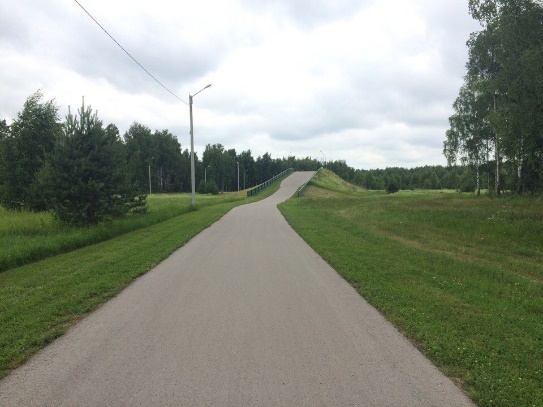 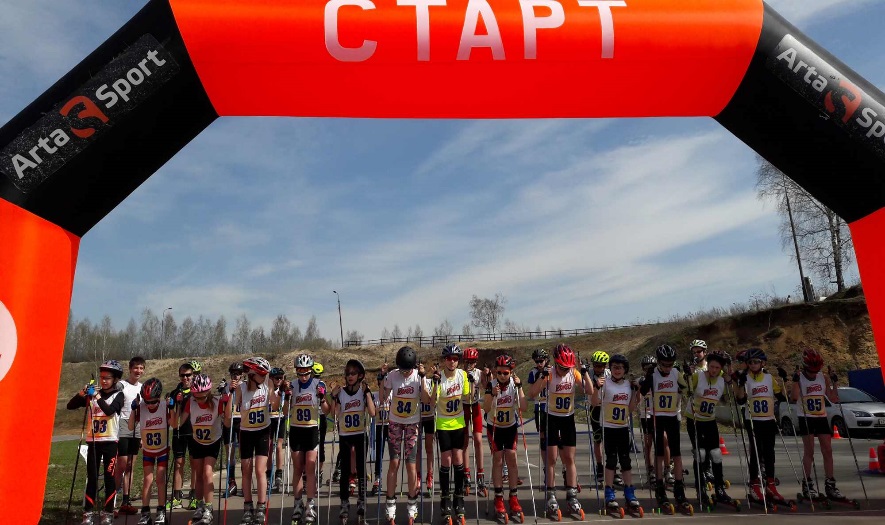 №№ п/пСокращенное наименование группыПолноенаименование группыГод рожденияДистанцияГонка с раздельным стартомГонка с раздельным стартомГонка с раздельным стартомГонка с раздельным стартомГонка с раздельным стартом1ДМ1, ДД1дети-мальчики, девочки первой группы2007 г.р. и мл.2,5 км2ДМ2, ДД2дети-мальчики, девочки второй группы2005-2006 г.р.5 км 3Ю мл, Д млюноши, девушки младшего возраста2003-2004 г.р.10 км/7,5 км4Ю ср, Д срюноши, девушки среднего возраста2001-2002 г.р.12,5 км/7,5 км5Ю ст, Д стюноши, девушки старшего возраста1999-2000 г.р.12,5 км/10 км6МЮ, ЖЮюниоры, юниорки1997-1998 г.р.22,5 км/10 км7М0, Ж0мужчины, женщины основного возраста1996-1977 г.р.22,5 км/10 км8М1, Ж1мужчины, женщины первой возрастной гр.1976- 1967г.р.22,5 км/10 км9М2мужчины второй возрастной группы1966-1957 г.р.17,5 км10Ж2женщины второй возрастной группы1956 г.р. и ст.10 км11М3мужчины третьей возрастной группы1956-1947 г.р.12,5 км12М4мужчины четвертой возрастной гр.1946 г.р. и старше10 км